PANEER PAKORA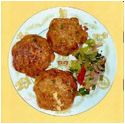 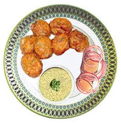 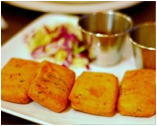 Recipe of PANEER PAKORARecipe of PANEER PAKORAIngredients:UnitQuantityWatercup1/2Chickpea Flour (Besan)cup1Chopped Green Chillies (Jalapeno)number1-2Oiltsp2Paneergrams250Red chili powdertsp1/2Salttsp1 1/2Preparation:Preparation:Preparation:·  Mix first set of ingredients well.·  Beat in a blender for 4-5 minutes to incorporate air (this will make the batter fluffier).·  Let batter rest 1/2 hour in a warm place·  Cut the paneer into thick cubes.·  Sprinkle little salt, chili powder on the cubes·  Deep fry in skillet in oil that is heated to 375°.·  Drain on paper towels and serve immediately.·  Serve the paneer pakora with coriander or mint chutney·  Mix first set of ingredients well.·  Beat in a blender for 4-5 minutes to incorporate air (this will make the batter fluffier).·  Let batter rest 1/2 hour in a warm place·  Cut the paneer into thick cubes.·  Sprinkle little salt, chili powder on the cubes·  Deep fry in skillet in oil that is heated to 375°.·  Drain on paper towels and serve immediately.·  Serve the paneer pakora with coriander or mint chutney·  Mix first set of ingredients well.·  Beat in a blender for 4-5 minutes to incorporate air (this will make the batter fluffier).·  Let batter rest 1/2 hour in a warm place·  Cut the paneer into thick cubes.·  Sprinkle little salt, chili powder on the cubes·  Deep fry in skillet in oil that is heated to 375°.·  Drain on paper towels and serve immediately.·  Serve the paneer pakora with coriander or mint chutney